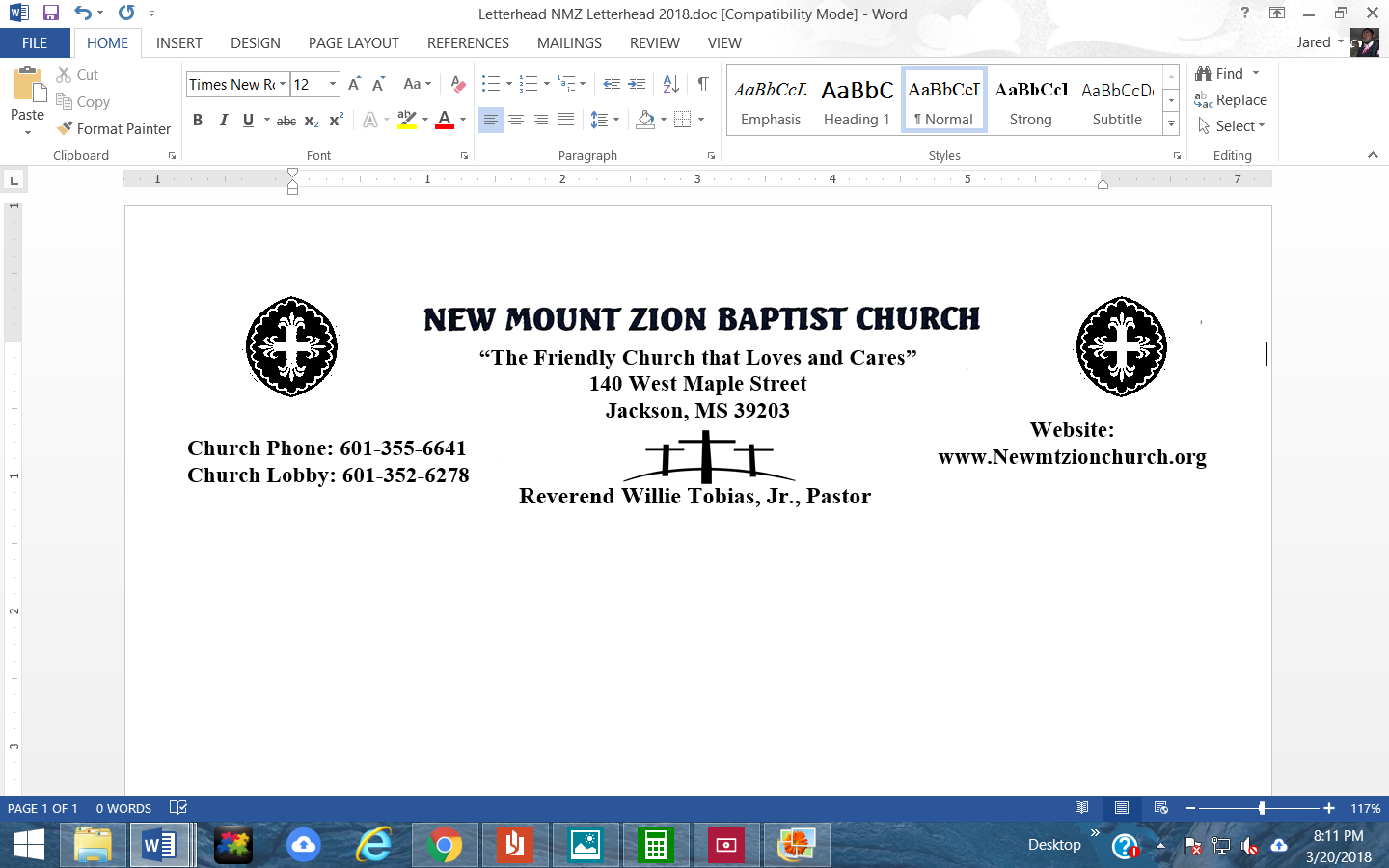 “Understanding the Ten Commandments”
#5th Commandment  Bible Class: April 27, 2020Point to Ponder: When God issued this commandment to Moses on Mount Sinai, He demonstrated His sovereign plan for real relationships. And just as we are to honor the One who created us, so we are to honor those who were chosen to carry out God’s plan for our creation- our fathers and mothers! In a world riddled with broken marriages and pieced together families, it is more important than ever to stop pointing fingers and start embracing God’s command to honor each other. Many of us are fathers and mothers, either by blood or adoption. If we are caring for someone, or they us, we are to honor them.What is the fifth commandment?What is meant by the word honor?How does one honor their parents when they do not have GODLY parents?Briefly explain Leviticus 19:3; Hebrews 12:9 and Proverbs 30:17.Should one’s spouse come before his/her sick or well parent? Briefly explain Genesis 2:24 and Matthew 19:4-5. Does honoring your father and mother requires you to follow their religious beliefs?
What was the punishment for those who disrespected their parents?Briefly explain 1st Timothy 5:4, 8 and John 19: 25-27.